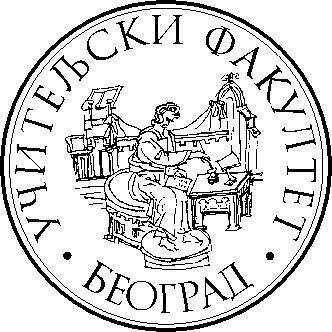 Методика наставе Природе и друштва 1Полупрограмирани материјалПРВИ И ДРУГИ СВЕТСКИ РАТ(четврти разред)Студент:Катарина Бобовац, 0005/2013УПУТСТВО ЗА РАД! 	Драги учениче, Помоћу овог материјала самостално ћеш учити о Првом и Другом светском рату. Садржај у овој књижици је подељен на мање делове, тако да на свакој страни постоји краћи текст. Сваки део садржи нову информацију и задатак. Пажљиво прочитај информацију, а затим покушај да решиш постављене задатке. Тачно решење сваког задатка се налази на последњој страници материјала. НЕМОЈ гледати у решење пре него што самостално одговориш на постављено питање. Уколико је твој одговор тачан, можеш да пређеш на следећи задатак, а уколико је твој одговор нетачан, врати се на информацију и потражи одговор, па исправи грешку. П.С. Решење никад не гледај пре него што сам напишеш одговор. 	Желим ти успешан рад!ПОЧЕТАК ПРВОГ СВЕТКОГ РАТА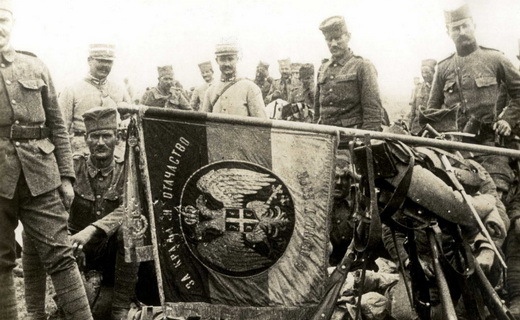 ПОВЛАЧЕЊЕ СРПСКЕ ВОЈСКЕ 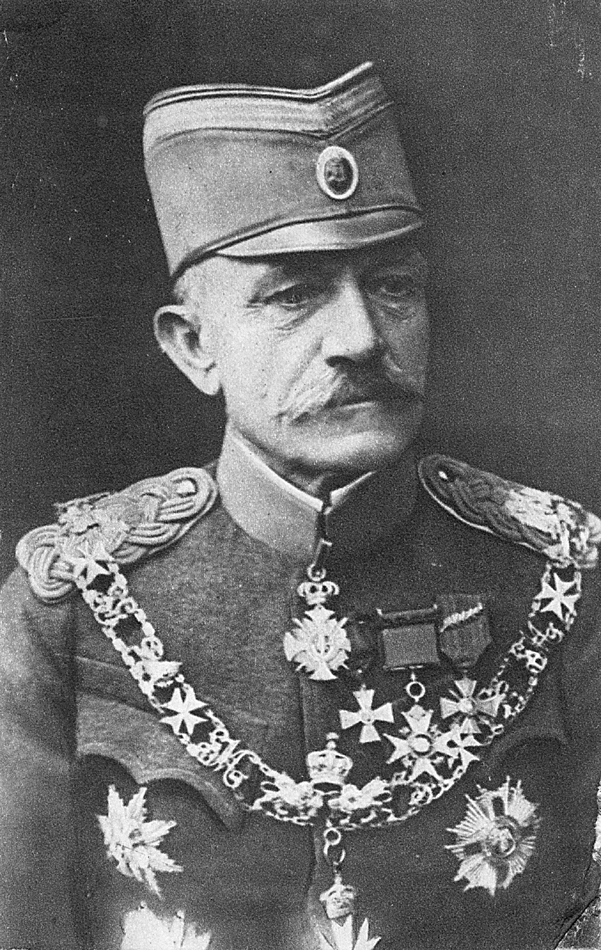 ЗА ОНЕ КОЈИ ЖЕЛЕ ДА ЗНАЈУ ВИШЕ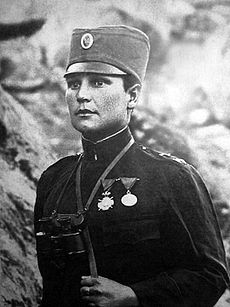 КРАЈ ВЕЛИКОГ РАТА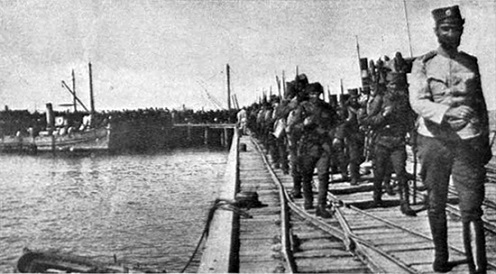 ЗА ОНЕ КОЈИ ЖЕЛЕ ДА ЗНАЈУ ВИШЕ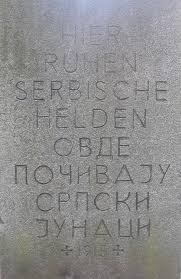 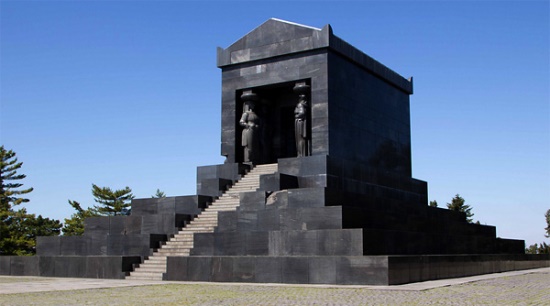                                                                                             Споменик незнаном јунаку на АвалиИМЕЂУ ДВА РАТА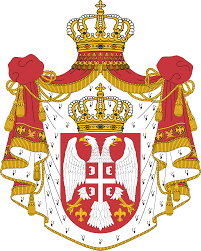 